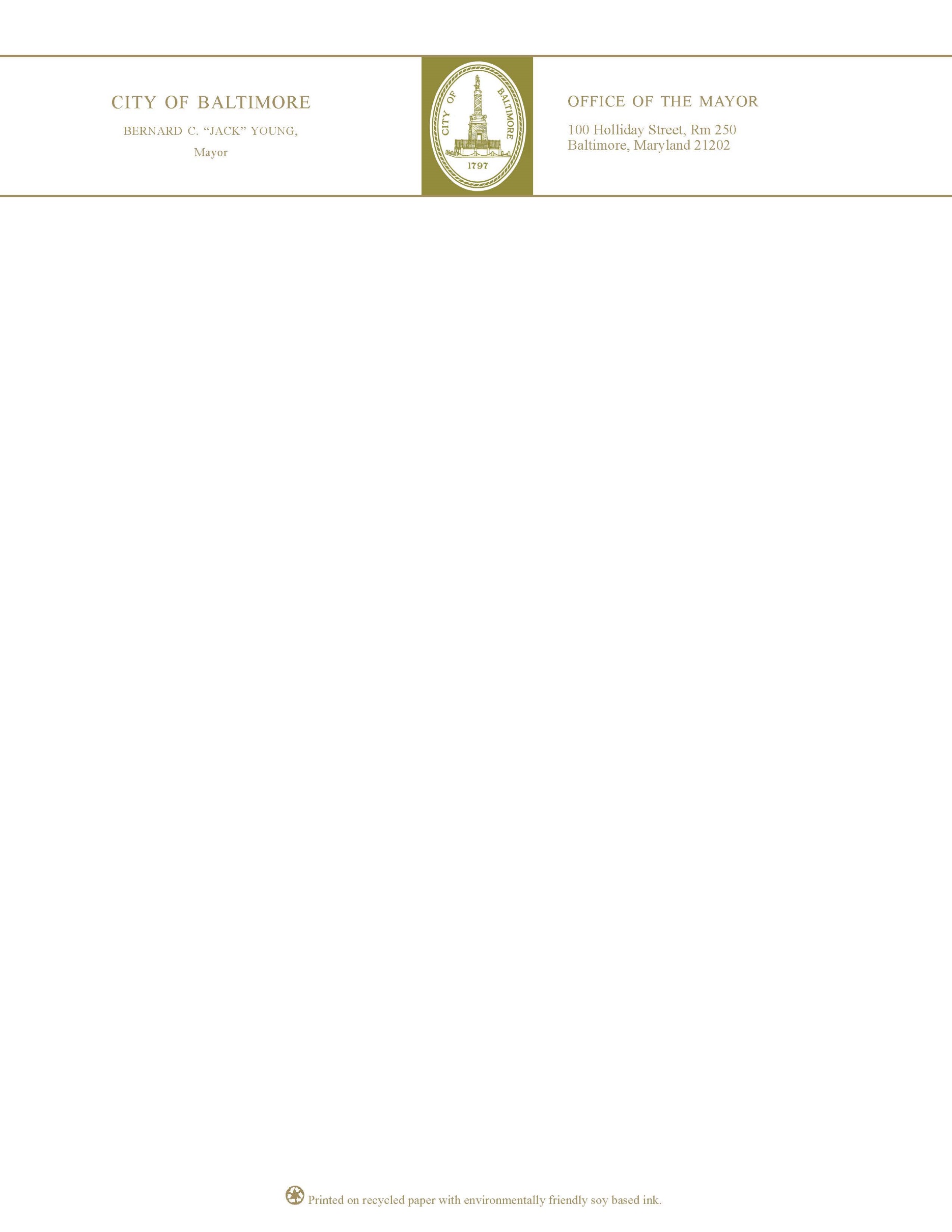 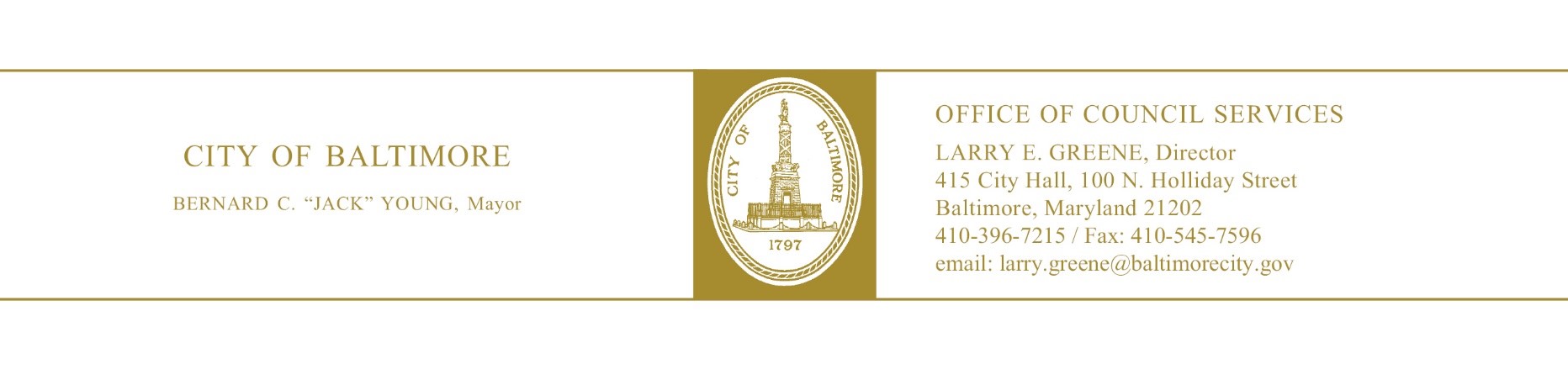 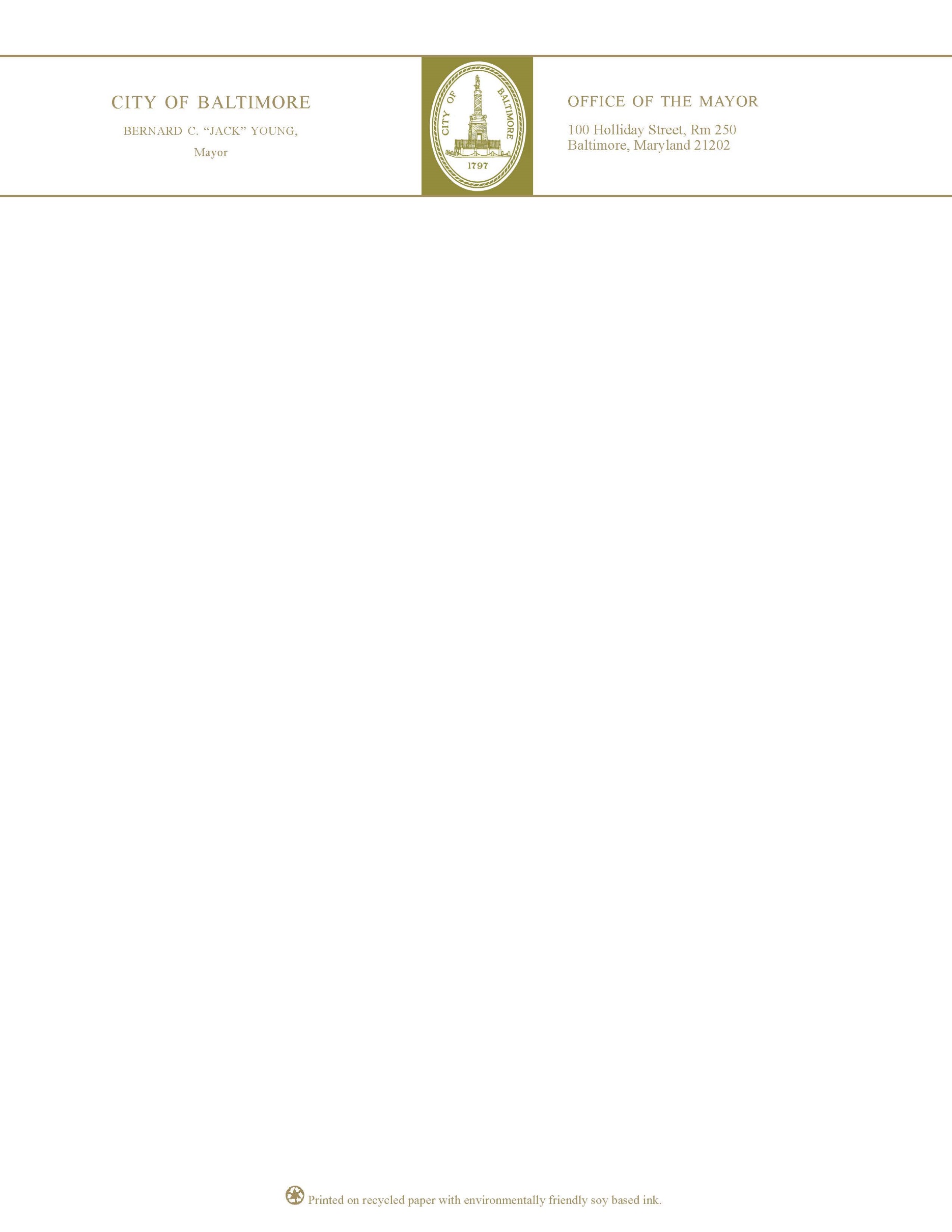 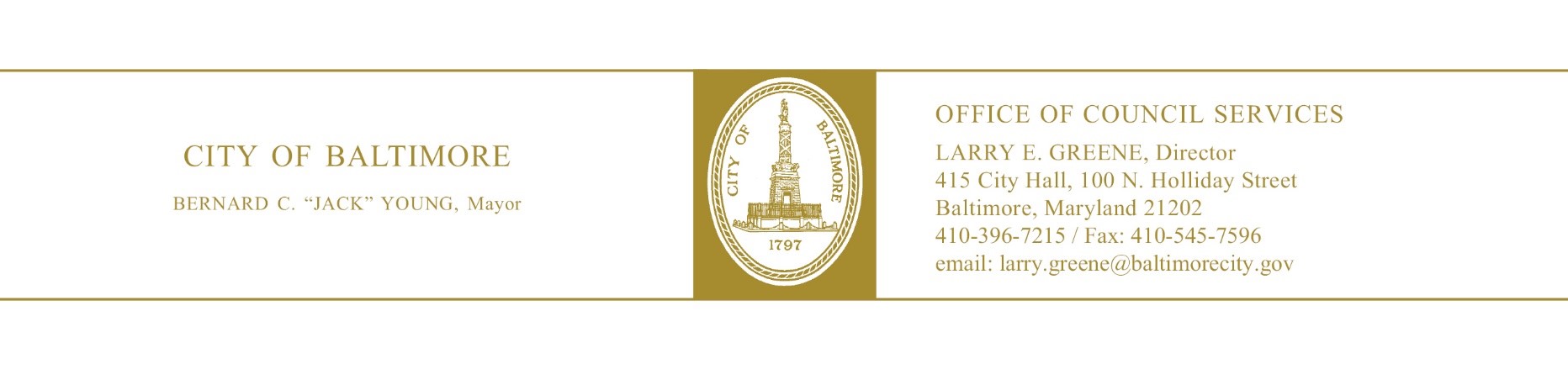 HEARING NOTES: 20-0516Bond Issue – Community and Economic Loan - $38,000,000Committee:  Chaired By:  Sharon Green-Middleton Hearing Date:  	June 4, 2020Time (Beginning):	11:00a.m.Time (Ending):	11:50a.m  Location: 		Webex Virtual Hearing Total Attendance:	Approximately 40 – 45  Committee Members in Attendance: 5/5	Danielle Edward Reisinger 	Bill Synopsis in the file?	 YES     NO     N/AAttendance sheet in the file?	 YES     NO     N/AAgency reports read?	 YES     NO     N/AHearing televised or audio-digitally recorded?	 YES     NO     N/ACertification of advertising/posting notices in the file?	 YES     NO     N/AEvidence of notification to property owners?	 YES     NO     N/AFinal vote taken at this hearing?	 YES     NO     N/AMotioned by:	Councilmember ReisingerSeconded by:	Councilmember CostelloFinal Vote:	Major Issues Discussed Councilwoman Middleton read the bill into the record and offered opening remarks.  Finance – Read agency report into the record. Law – Read agency report into the record. Planning – Read agency report into the record. Baltimore Development Corporation – Read agency report into the record. Housing and Community Development – Read agency report into the record. Transportation – Read agency report into the record. There was no public testimony.  There were no amendments, a vote was taken by the committee, and the hearing was adjourned. Further StudyWas further study requested?					 Yes     NoIf yes, describe.  N/ACommittee Vote::	:	:	Yea:	Yea:	Yea, Committee Staff					Date: June 4, 2020(410) 396-1091cc:  Bill File       OCS Chrono File